  Formular 53662-002dk (08.19)	Vejledning i udfyldelse af skemaEn blanket per høstnummerRekvirent	Oplys navn, adresse, e-mail, CVR-nummer og telefonnummer/mobilnummer på rekvirenten af prøven samt dato for bestilling.Prøvetagningssted	Oplys navn, adresse, telefonnummer/mobilnummer samt avlernummer hos den avler/på det sted hvor prøven skal udtages.Laboratorium	Kryds af om prøven skal:sendes til og analyseres af Fødevarestyrelsens laboratorium – dette sørger kontrolløren forsendes til og analyseres af et andet laboratorium – dette sørger rekvirenten selv forVed forsendelse til andet laboratorium angives antal knolde i alt der skal udtages og hvilket laboratorium prøven sendes til. Såfremt prøven skal opdeles pr. analyse noteres antal pr. prøve under supplerende oplysninger. Aflevering af prøver	Angiv hvor de udtagne prøver skal afleveres – dette felt udfyldes kun hvis rekvirenten sørger for afsendelse af prøver til et andet laboratorium.Prøveoplysninger 	Et høstnummer / Sort pr blanket	Angiv: Sorten, der skal prøvetages iHøstnummeret, for det parti prøven skal udtages fraAntallet af hektar høstnummeret dækkerKryds af hvilke skadegørere, der skal analyseres for:CMS/RS: ring og –brunbakterioseVirus: Virus Y og bladrullevirusSættes der kryds ud for både CMS/RS og virus udtages der knolde til kombiprøveSortben: sortbensyge anfør type i supplerende oplysningerAnden virus: anfør hvilken / hvilke.Suppl. oplysninger	Skriv eventuelle yderligere bemærkninger til bestillingen, f.eks. ved analyse for sortben.Forklaring til tabel:	CMS/RS: Ring- og brunbakterioseVirus: Virus Y og bladrullevirus (undersøgelse for andre vira angives i ”Bemærkninger”) Sortben: Sortbensyge,   Pectobacterium og/eller Dickeya. Anfør type i supplerende oplysningerPVA: Kartoffelvirus APVM: Kartoffelvirus MPVS: Kartoffelvirus SPVX: Kartoffelvirus XTSWV: TomatbronzetopvirusPMTV: KartoffelmoptopvirusTRV: RattlevirusAndre vira: Angiv hvilkenPrøven udtages fra: 	Høstnummer (kombiprøve analyseres altid pr. høstnummer)Indsend formular:	Udfyldt rekvisition i pdf format mailes til xkar@lbst.dkTid		Tidsforbruget til udtagning af prøven er inkl. kørsel.Miljø- og Fødevareministeriet
LandbrugsstyrelsenPlanter                                         Tlf.: 33 95 80 00Augustenborg Slot 3                      xkar@lbst.dk6440 Augustenborg                       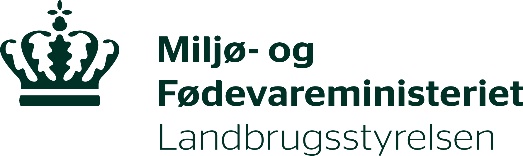 Rekvireret prøvetagningaf danske lægge-kartoflerRekvirentRekvirentNavnDatoVejCVR nr.Post nr./byTlf./mobil nr.E-mailPrøvetagningsstedPrøvetagningsstedNavnTlf./mobil nr.VejAvler-nr. Post nr./byAflevering af udtagne prøver (udfyldes kun hvis rekvirent sørger for forsendelse)Navn og adresse: Aflevering af udtagne prøver (udfyldes kun hvis rekvirent sørger for forsendelse)Navn og adresse: Aflevering af udtagne prøver (udfyldes kun hvis rekvirent sørger for forsendelse)Navn og adresse: Aflevering af udtagne prøver (udfyldes kun hvis rekvirent sørger for forsendelse)Navn og adresse: Aflevering af udtagne prøver (udfyldes kun hvis rekvirent sørger for forsendelse)Navn og adresse: Supplerende oplysninger: Supplerende oplysninger: Supplerende oplysninger: Supplerende oplysninger: Supplerende oplysninger: Antal blanketter fra samme parti, f.eks 1/3:__/__
Blanketten mailes til Fødevarestyrelsens Plantelaboratorium før prøven sendes til: xlka@fvst.dk og cc til xkar@lbst.dk. Prøver sendes til Fødevarestyrelsens Laboratorium, Thorsvej 6, 4100 Ringsted.Antal blanketter fra samme parti, f.eks 1/3:__/__
Blanketten mailes til Fødevarestyrelsens Plantelaboratorium før prøven sendes til: xlka@fvst.dk og cc til xkar@lbst.dk. Prøver sendes til Fødevarestyrelsens Laboratorium, Thorsvej 6, 4100 Ringsted.Antal blanketter fra samme parti, f.eks 1/3:__/__
Blanketten mailes til Fødevarestyrelsens Plantelaboratorium før prøven sendes til: xlka@fvst.dk og cc til xkar@lbst.dk. Prøver sendes til Fødevarestyrelsens Laboratorium, Thorsvej 6, 4100 Ringsted.Antal blanketter fra samme parti, f.eks 1/3:__/__
Blanketten mailes til Fødevarestyrelsens Plantelaboratorium før prøven sendes til: xlka@fvst.dk og cc til xkar@lbst.dk. Prøver sendes til Fødevarestyrelsens Laboratorium, Thorsvej 6, 4100 Ringsted.Antal blanketter fra samme parti, f.eks 1/3:__/__
Blanketten mailes til Fødevarestyrelsens Plantelaboratorium før prøven sendes til: xlka@fvst.dk og cc til xkar@lbst.dk. Prøver sendes til Fødevarestyrelsens Laboratorium, Thorsvej 6, 4100 Ringsted.